ARMENIA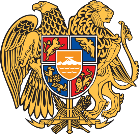 15 November 202241th Session of the UPR Working GroupReview of the NetherlandsArmenia welcomes the distinguished members of the Netherlands delegation to the 4th cycle of the URP and wishes a successful review.Armenia commends the Netherlands for its longstanding commitment and consistent national efforts in all levels to strengthen and promote the protection of all human rights and implementation of international human rights obligations. It is worth to mention in this regard the Integrated Impact Assessment Framework as well as the Climate Act and the first Climate Plan.  Armenia would like to recommend the Netherlands:To continue to improve mechanisms for the protection and guarantee of the right to privacy-sensitive data online and offline according to international human rights law,To take further steps to tackle, prevent and eliminate domestic violence of young persons including physical and verbal attacks,To strengthen the policies aimed at ensuring the human rights protection in an equitable manner for all, in all parts of the Kingdom of the Netherlands. I thank you.